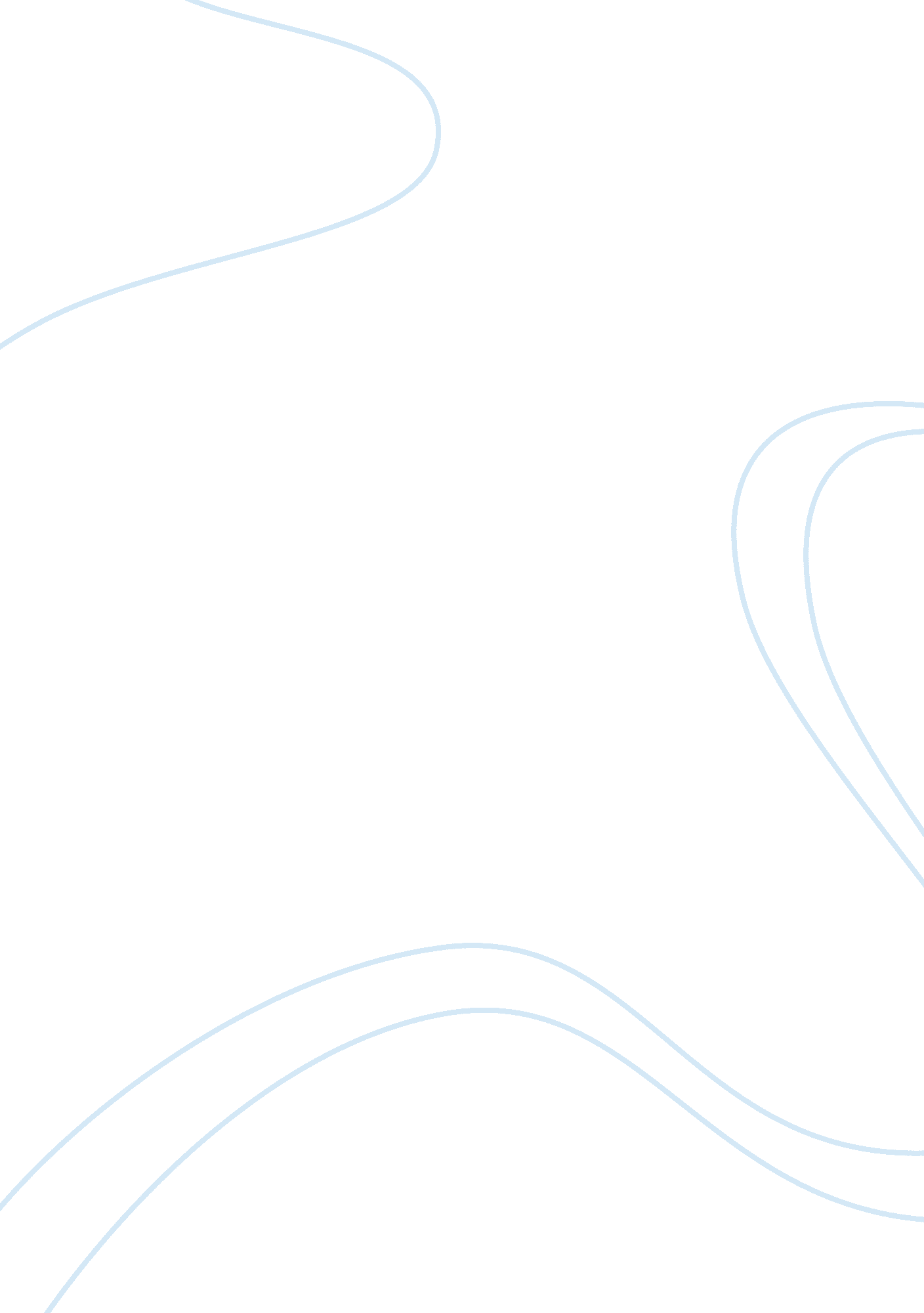 Buisiness administration essay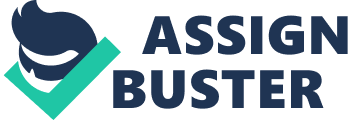 Why I choose major in Business Administration I have three main reasons to get further training abroad in this specialty. Firstly, I am fascinated by the business administration science. I would like to be trained in the latest theories and practices so that I could stand firmly on the cutting edge of the rapid development in this field. Secondly, doing a school research in economics and management, I am stressed for myself that it is necessary to master deeper theoretical basis and practical methodologies. Also, I hope to gain ability to pursue managerial action that is responsive to the evolving global business environment, and to the demands of Korean customers and businessmen that it is necessary to deepen. Thirdly, I yearn to learn business and all related courses, in order to devote myself into consolidation of Korea-Kazakhstan business relations. Since South Korea and Kazakhstan established strategic relations back in May 2009, the volume of bilateral trade has increased rapidly and in 2011 exceeded the symbolic level of $1 billion last year. Furthermore, the Republic of Korea has directly invested over $3 billion into multiple projects on Kazakh territory, and the size of its investment portfolio is expected to grow up to $8 billion with the implementation of more joint projects. It is proof that there will be a huge demand of well qualified specialists in business in an early future and, especially specializing in Korea’s field. Moreover, it is important to mention that our country entered into a customs union with Belarus and Russia in 2010. Since then it’s becoming the fastest growing economy among CIS countries and in the near future will become the largest business transit hub of the Central Asian region, a unique bridge between Europe and Asia. That’s why, I believe my country’s future would ultimately depend on our infrastructure and, what is more important, on professional business specialists. Consequently, by becoming a.. . 